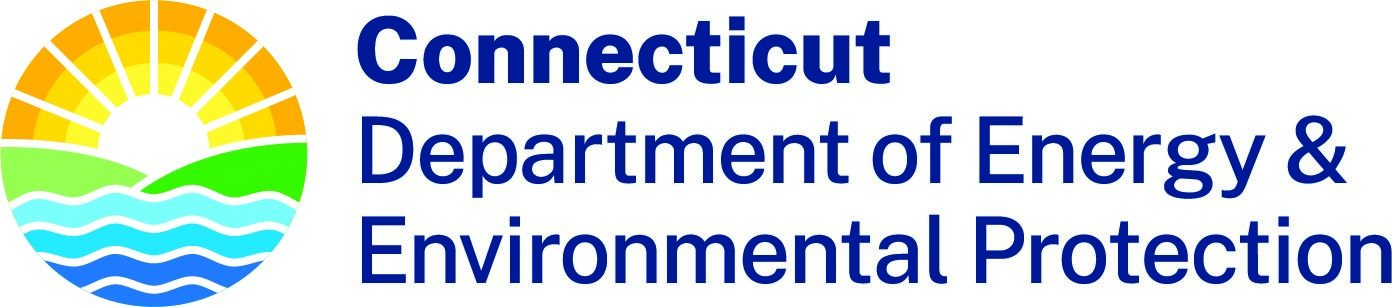 CPPU USE ONLYVoluntary Remediation ProgramVoluntary Remediation Program (22a-133x) Fee Payment FormPursuant to Section 22a-133x of the Connecticut General Statutes (CGS), applicants must submit this completed form and a corporate check, bank check, or money order made payable to the Department of Energy and Environmental Protection to:CENTRAL PERMIT PROCESSING UNITDEPARTMENT OF ENERGY AND ENVIRONMENTAL PROTECTION79 ELM STREETHARTFORD, CT 06106-5127Upload the Electronic Document Transmittal Form, the Environmental Condition Assessment Form, a copy of this form, and supporting documents at the time the fee is paid. Site Location Name:      Address:      City/Town:      	State:      	Zip Code:      	Applicant Name:       Mailing Address:       City/Town:      	State:       	Zip Code:       Business Phone:       	ext.:      Contact Person:      	Phone:       	ext.      E-mail:       Filing Fee:$3250 [#510] filing fee Please note that if the property transfers within three years of this filing, this fee may be applied to the Property Transfer Filing fee.